§2809.  Coverage of family, dependents; continuation of coverage1.   Any policy of group health insurance issued pursuant to sections 2804 (employee groups), 2805 (labor union groups), 2805‑A (association groups), 2806 (trustee groups), 2807‑A (credit union groups) or 2808 (other groups) may include coverage for members of the family or dependents of individuals otherwise insured in such groups.[PL 1981, c. 147, §9 (AMD).]1-A.   Any such policy of group health insurance that provides coverage for family members or dependents of individuals in the insured group may not define the terms "family" or "dependent" to exclude from coverage those minor children of any covered individual who do not reside with that individual.  Insurers must comply with 42 United States Code, Section 1396g‑1.[PL 1995, c. 418, Pt. C, §3 (AMD).]2.   Any group health insurance policy which contains provisions for the payment by the insurer of benefits for expenses incurred on account of hospital, nursing, medical or surgical services for members of the family or dependents of an individual in the insured group may provide for the continuation of such benefit provisions, or any part or parts thereof, after the death of such individual.[PL 1969, c. 132, §1 (NEW).]SECTION HISTORYPL 1969, c. 132, §1 (NEW). PL 1981, c. 147, §9 (AMD). PL 1985, c. 652, §51 (AMD). PL 1995, c. 418, §C3 (AMD). The State of Maine claims a copyright in its codified statutes. If you intend to republish this material, we require that you include the following disclaimer in your publication:All copyrights and other rights to statutory text are reserved by the State of Maine. The text included in this publication reflects changes made through the First Regular and First Special Session of the 131st Maine Legislature and is current through November 1. 2023
                    . The text is subject to change without notice. It is a version that has not been officially certified by the Secretary of State. Refer to the Maine Revised Statutes Annotated and supplements for certified text.
                The Office of the Revisor of Statutes also requests that you send us one copy of any statutory publication you may produce. Our goal is not to restrict publishing activity, but to keep track of who is publishing what, to identify any needless duplication and to preserve the State's copyright rights.PLEASE NOTE: The Revisor's Office cannot perform research for or provide legal advice or interpretation of Maine law to the public. If you need legal assistance, please contact a qualified attorney.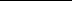 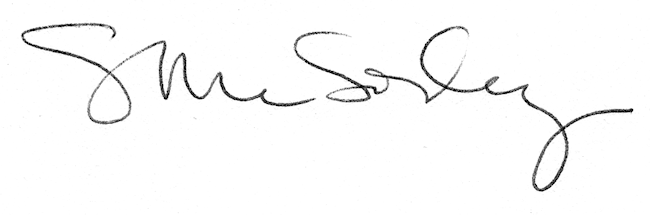 